UNIVERSIDADE FEDERAL DE SANTA CATARINACENTRO TECNOLÓGICO DE JOINVILLECURSO DE ENGENHARIA..............................................................NOME COMPLETO DO AUTOR. CAIXA ALTA, SEM NEGRITOTÍTULO DO TRABALHO. CONCISO, DIRETO, APRESENTA O OBJETIVO GERAL E/OU RESULTADOS. CAIXA ALTA. SEM NEGRITOJoinville2023NOME COMPLETO DO AUTOR. CAIXA ALTA, SEM NEGRITOTÍTULO DO TRABALHO. CONCISO, DIRETO, APRESENTA O OBJETIVO GERAL E/OU RESULTADOS. CAIXA ALTA. SEM NEGRITOTrabalho apresentado como requisito para obtenção do título de bacharel em Engenharia .................................., no Centro Tecnológico de Joinville, da Universidade Federal de Santa Catarina.Orientador(a): Dr(a).Coorientador(a) (se houver): Dr(a).Joinville2023NOME COMPLETO DO AUTOR. CAIXA ALTA, SEM NEGRITOTÍTULO DO TRABALHO. CONCISO, DIRETO, APRESENTA O OBJETIVO GERAL E/OU RESULTADOS. CAIXA ALTA. SEM NEGRITOEste Trabalho de Conclusão de Curso foi julgado adequado para obtenção do título de bacharel em Engenharia .................................., no Centro Tecnológico de Joinville, da Universidade Federal de Santa Catarina. Joinville (SC), xx de mês de 202xx.Banca Examinadora:________________________Dr.(a)Orientador(a)/Presidente________________________Dr.(a)Membro(a)Universidade xxxx________________________Dr.(a)Orientador(a)Universidade xxxxxxDedico este trabalho a........................AGRADECIMENTOS (OPCIONAL)Inserir os agradecimentos aos colaboradores à execução do trabalho.Xxxxxxxxxxxxxxxxxxxxxxxxxxxxxxxxxxxxxxxxxxxxxxxxxxxxxxxxxxxxxxx.Se houve financiamento da pesquisa ou bolsa, o agradecimento é obrigatório.Texto da Epígrafe. Citação relativa ao tema do trabalho. É opcional. A epígrafe pode também aparecer na abertura de cada seção ou capítulo.(GIL, 2010).RESUMOO texto do resumo deve ser digitado em um único bloco, sem espaço de parágrafo. Deve ser composto por uma sequência de frases concisas, afirmativas e não de uma enumeração de tópicos. Não deve conter citações. Manter o tempo verbal do texto do trabalho (impessoal), por ex., apresenta-se neste trabalho o desenvolvimento de [...]. O Resumo deve conter: contextualização, tema, problema, justificativa, objetivos, método e resultados (de forma geral). Abaixo do resumo, informar as palavras-chave (palavras ou expressões significativas retiradas do texto) e preferencialmente não repetir termos do título (para aumentar os indexadores). No mínimo três e no máximo cinco. Separadas por ponto e vírgula. Observe que o espaçamento aqui, entre linhas, é simples (1,0).Palavras-chave: uma; duas; três. Mínimo três. Máximo cinco. [Observe que as palavras são separadas com ponto e vírgula e inicial com letra minúscula. Pode-se utilizar termos compostos, mas, nesse caso, usar no máximo três, totalizando seis palavras]. ABSTRACTResumo traduzido para outros idiomas, neste caso, inglês. Segue o formato do resumo feito na língua vernácula. As palavras-chave traduzidas, versão em língua estrangeira, são colocadas abaixo do texto precedidas pela expressão Keywords, separadas por ponto. Observe que o espaçamento aqui, entre linhas, é simples (1,0).Keywords: word; word; word.LISTA DE FIGURASFigura 1 – Elementos do trabalho acadêmico	19LISTA DE QUADROSQuadro 1 – Formatação do texto	20LISTA DE TABELASTabela 1 – Médias concentrações urbanas 2010-2011	22LISTA DE ABREVIATURAS E SIGLASABNT – Associação Brasileira de Normas TécnicasIBGE – Instituto Brasileiro de Geografia e EstatísticaLISTA DE SÍMBOLOS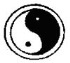 	Yin Yang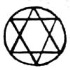 	Estrela de Davi em círculoSUMÁRIO1. INTRODUÇÃO	291.1. OBJETIVOS	301.1.1. Objetivo Geral	301.1.2. Objetivos Específicos	302. FUNDAMENTAÇÃO (Não troque este título por Revisão Teórica, pois a dimensão do TCC não abarca uma Revisão, isso é para Dissertações e Teses). Observe que são dois espaços/linhas em branco antes de começar o texto	312.1. EXPOSIÇÃO DO TEMA OU MATÉRIA	312.1.1. Formatação do texto	332.1.2. Demais elementos apresentados no texto acadêmico	343. METODOLOGIA	354. APRESENTAÇÃO DE DADOS	365. ANÁLISE DE DADOS	376. CONCLUSÃO	38REFERÊNCIAS	39APÊNDICE A – Nome	40ANEXO A – Nome	411. INTRODUÇÃOAcrescente duas linhas em branco antes de começar cada capítulo, o que só se aplica para início de capítulos (que são feitos em páginas diferentes), para subtítulos coloque apenas uma linha vazia entre o final do texto e o próximo subtítulo e vice-versa. Os parágrafos devem atender o padrão culto (duas sentenças na mesma média de linhas por parágrafo), organizando o tópico frasal por argumentações.Para evitar problemas com formatação, a paginação não consta deste Template, no Moodle há um tutorial específico para fazer paginação.  Deve ser inserida na parte superior direita da página, com a mesma fonte do texto, em tamanho 10, começa a contar da folha de rosto (a capa não é contada), mas só vai aparecer aqui, na Introdução.  A Introdução é um texto sucinto e direto, no qual deve constar, organizado em parágrafos, com textualidade (coesão e coerência) e sem vícios linguísticos:Contextualização;Tema;Problema;Justificativa;Informação das bases/linhas teóricas e/ou autores de referência que serão utilizados no trabalho;Objetivo geral e se for o caso, alguns específicos;Metodologia a ser seguida;Resultados gerais.Não crie subtítulos para motivação ou metodologia, motivação é justificativa e deve compor o texto. O Sumário deste Template está pré-formatado, se forem utilizados os títulos pré-formatados, basta atualizá-los no Sumário, contudo, para gerar o Sumário de acordo com a norma NBR 6027:2012 da Associação Brasileira de Normas Técnicas (ABNT), utilize a seguinte diferenciação gráfica nas divisões de seção e subseção:1. SEÇÃO PRIMÁRIA 1.1. SEÇÃO SECUNDÁRIA1.1.1. Seção terciária1.1.1.1. Seção quaternária1.1.1.1.1. Seção quinariaPara qualquer dúvida, consulte a Norma, não siga exemplos de formatação observados em outros textos, pois podem estar desatualizados ou equivocados. 1.1. OBJETIVOSPara resolver a problemática x....................................., propõe-se os seguintes objetivos.1.1.1. Objetivo GeralClaro, sucinto, direto. Deve estar coerente com o que foi anunciado no título, por exemplo, se foi indicado no título Análise de xxxx, aqui deve ser apresentado como Analisar xxx. 1.1.2. Objetivos EspecíficosUtilize a lista de verbos indicada para composição de objetivos específicos disponível no material da disciplina de PTCC;Os objetivos específicos atingem metas em fases de começo, meio e fim da pesquisa;Atente para não informar a tarefa, mas sim o objetivo que se deseja atingir com a mesma.2. FUNDAMENTAÇÃO (Não troque este título por Revisão Teórica, pois a dimensão do TCC não abarca uma Revisão, isso é para Dissertações e Teses). Observe que são dois espaços/linhas em branco antes de começar o textoComo na Monografia cada capítulo pode vir a ser consultado separadamente, na introdução dos mesmos o(a) autor(a) deve relembrar o(a) leitor(a) do objetivo do trabalho e/ou problemática, portanto, este capítulo deve começar resgatando tais aspectos antes de apresentar o conteúdo do texto. Deve-se construir uma argumentação que justifique a existência do capítulo, para tanto, este parágrafo inicial será finalizado apresentando os assuntos que constam do capítulo. 2.1. EXPOSIÇÃO DO TEMA OU MATÉRIANeste capítulo é importante preocupar-se com a estrutura textual (textualidade), que deve manter um padrão de linhas entre os parágrafos, sendo que cada parágrafo deve ter duas sentenças (pesquise sobre tópico frasal e/ou assista os slides e vídeos de orientação no Moodle) a fim de manter a coesão e apresentar citações indiretas e diretas. A pontuação também deve ser foco de atenção (revise o uso de pontuação, principalmente vírgulas), assim como o cuidado ao utilizar termos do português culto/padrão em vez de termos coloquiais.  Alguns equívocos são recorrentes em textos acadêmicos:Repetição de termos;Uso inadequado de ele/ela/dele/dela/nele/nela, já que a voz do texto, como orientado pela Universidade Federal de Santa Catarina (UFSC), é a voz impessoal, dispensando o uso de pronomes;O uso de siglas deve ser feito como no item anterior, no primeiro uso explique e depois coloque a sigla dentro do parêntese;O pronome seu/sua, quando utilizado, dispensa o artigo o/a junto, opte pelo artigo ou pelo pronome, preferencialmente pelo artigo;Afim, assim escrito, é afinidade. A fim como objetivo escreve-se a fim (separado);Uso de SS e ST em, por ex., esse/desse e neste/deste: utiliza-se SS quando diz respeito ao que foi dito no texto imediatamente anterior e ST para o que é do presente, como em isso significa e este trabalho, respectivamente;Use a expressão como ou por exemplo, nunca as duas juntas;Use Itálico somente para destaques, é desnecessário colocar itálico em termos em inglês ou latim;Os destaques no texto podem ser feitos em itálico, negrito ou sublinhado;As citações diretas precisam da indicação da página original;As Ilustrações são citações diretas e, da mesma forma, indica-se a página original, com exceções para páginas de internet, quando, se possível, indicar a localização da informação;Considera-se localização da informação, por ex., numa Lei, informar, Capítulo (Cap.), Artigo (Art.), Inciso e Parágrafo (§);Tabelas diferenciam-se de Quadros pela estrutura e conteúdo. Tabelas tem as linhas externas ausentes e o conteúdo é numérico ou estatístico (Tabela 1) Os Quadros têm todas as linhas, externas e internas e o conteúdo não é numérico.Tabela 1 - Quantidade de riscos em cada setor do porto de São Francisco do SulFonte: Conceição (2018, p. 45).Note-se que, para adequada visualização ou legibilidade da Tabela, a mesma foi reproduzida digitada no texto, assim, conserva-se o nome Tabela, como no original, mas caso seja feito uma imagem da Tabela do trabalho original (um print screen), a ilustração deverá ser nomeada como Figura.Apêndices são elaborados pelo autor(a) do trabalho, seja qual for a estrutura (textos, tabelas, quadros, fluxogramas, organogramas, roteiros de pesquisa, mapas, listas de cálculo, códigos de programação ou outros), mas que, em função da coesão e harmonia do texto, são destinados aos Apêndices; Anexos não são elaborados pelo autor(a) do trabalho, seja qual for a estrutura, contudo, são considerados importantes para a compreensão do texto, mesmo que, em função da coesão e harmonia do texto, não caibam no corpo textual;2.1.1. Formatação do textoDe acordo com ABNT NBR 14724:2011, a formatação considera:Digitação em cor preto automático, utilizando outras cores somente nas ilustrações; O espaçamento entre linhas deve ser de 1,5 cm;Não deve haver espaçamento entre parágrafos;A parte textual deve ter margem justificada; A primeira linha dos parágrafos deve ser recuada a 1,5 cm da margem esquerda;Utilizar papel branco ou reciclado para impressão; O trabalho pode ser impresso em anverso e verso, desde que autorizado pelo(a) orientador(a) e, nesse caso, prever em Layout da Página, as Margens em Espelho;O espaçamento entre linhas de 1,0 cm (simples) deve ser reservado para citações de mais de três linhas, notas de rodapé, referências, legendas das ilustrações, identificação do trabalho e texto de aprovação.Após a ilustração, na parte inferior, indicar a fonte consultada (elemento obrigatório, mesmo que seja produção do próprio autor), legenda, notas e outras informações necessárias à sua compreensão (se houver). A ilustração deve ser citada no texto e inserida o mais próximo possível do texto a que se refere. (ABNT, 2011, p. 11).Independentemente do tipo de ilustração (quadro, desenho, figura, fotografia, mapa, entre outros), a identificação aparece na parte superior, precedida da palavra designativa. A referência às ilustrações no texto é uma indicação de Nome, portanto, a letra inicial é maiúscula e sempre se deve apresentar a ilustração antes da inserção. O Quadro 1 resume outras informações sobre a formatação de acordo com a ABNT NBR 14724:2011.Quadro 1 – Formatação do texto de acordo com a ABNT NBR 14724:2011Fonte: autoria própria (2023).Reforça-se a consulta às Normas ABNT e, quando houver dúvidas sobre a formatação, não seguir modelos de outros trabalhos, que podem estar errados ou desatualizados. Observe no exemplo da inserção do Quando 1 que nunca se conclui item com ilustração, mas sempre se faz um texto após pra a coesão, já que todos os elementos apresentados no texto acadêmico devem estar de acordo com as orientações da ABNT.2.1.2. Demais elementos apresentados no texto acadêmico As equações e fórmulas devem ser destacadas no texto para facilitar a leitura.  Para numerá-las, usar algarismos arábicos entre parênteses e alinhados à direita. Pode-se adotar uma entrelinha maior do que a usada no texto (ABNT, 2011).Exemplo:Com bordas, mas mantenha sem bordas no texto:3. METODOLOGIADa mesma forma que na introdução do capítulo de fundamentação teórica, como este capítulo pode vir a ser consultado separadamente, na introdução o(a) autor(a) deve relembrar o(a) leitor(a) do objetivo do trabalho e/ou problemática, portanto, este capítulo deve começar resgatando tais aspectos antes de apresentar o conteúdo do texto. Sugere-se utilizar os objetivos específicos para organizar a apresentação dos itens neste capítulo, levando o(a) leitor(a) a acompanhar o raciocínio do autor(a) autor(a) durante o desenvolvimento da metodologia da pesquisa.4. APRESENTAÇÃO DE DADOSConsulte os slides de Componentes do Texto Acadêmico, disponível no Moodle de PTCC.5. ANÁLISE DE DADOSConsulte os slides de Componentes do Texto Acadêmico, disponível no Moodle de PTCC.6. CONCLUSÃOAs conclusões devem responder às questões da pesquisa em relação aos objetivos e às hipóteses, deve ser breve, retomar as hipóteses ou objetivo geral, respondendo-as clara e objetivamente, sem citações e sem apresentar novos dados. Finalize indicando recomendações e sugestões para trabalhos futuros.REFERÊNCIASNa lista abaixo são apresentados modelos das Referências recorrentes de trabalhos acadêmicos, não modifique a formatação, já está pronta com o correto espaçamento entre linhas e entre Referências. Ao identificar o tipo de Referência (livro, artigo, de evento, documento, norma) basta seguir cada item dos modelos, siga detalhadamente, inclusive pontuações e destaques (negrito), caixa alta ou baixa. ASSOCIAÇÃO BRASILEIRA DE NORMAS TÉCNICAS.  NBR 6024. Informação e documentação: sumário. Rio de Janeiro: ABNT, 2012.BRASIL. Ministério da Educação. Diplomação, retenção e evasão nos cursos de graduação em instituições de ensino superior públicas. Brasília, 1996. Disponível em: http://www.dominiopublico.gov.br/download/texto/me001613.pdf. Acesso em: 20 nov. 2022.ENDO, V. T.; FANCELLO, E. A.; MUNOZ-ROJAS, P. A. Second-order design sensitivity analysis using diagonal hyper-dual numbers. International Journal for Numerical Methods in Engineering, v. 122, n. 23, p. 7134–7155, 2021. CONCEIÇÃO, C. E. Análise do programa de gerenciamento de riscos do Porto de São Francisco do Sul. 2018. Trabalho de Conclusão de Curso (Graduação em Engenharia de Transportes e Logística) – Centro Tecnológico de Joinville, Universidade Federal de Santa Catarina, Joinville, 2018.GIL, A. C. Como elaborar projetos de pesquisa. 5. ed. São Paulo: Atlas, 2010.LEAHY, D.; VANCE, C. Integrated use of 3d modelling tools and virtual reality to facilitate design. In: Proceedings of the MARINE ELECTRICAL AND CONTROL SYSTEMS SAFETY CONFERENCE, 2-3 jul. 2019, London, UK. 2019. p. 11–15. Disponivel em: https://zenodo.org/communities/imarest-mecss/?page=1&size=20. Acesso em: 3 dez. 2022MAY, B. H. A survey of radial velocities in the zodiacal dust cloud. 2007. PhD thesis in Physics — Imperial College of Science, Technology and Medicine, London, 2007.SIMÕES, F. A. C.; ANDRADE, B. L. R. Modelo de síntese e otimização para o projeto preliminar de embarcações de planeio. In: XX CONGRESSO NACIONAL DE TRANSPORTE AQUAVIÁRIO, CONSTRUÇÃO NAVAL E OFFSHORE, 2010, Rio de Janeiro. Anais [...] Rio de Janeiro: IPEN, 2011. Disponível em: http://www.ipen.org.br/Artigos-congresso23-Sobena/SOBENA2010-58.pdf. Acesso em: 15 ago. 2022.       UNIVERSIDADE FEDERAL DE SANTA CATARINA. Biblioteca Universitária. Normalização de trabalhos acadêmicos. Florianópolis, 2016. Disponível em: http://www.bu.ufsc.br/design/GuiaRapido2012.pdf. Acesso em: 17 abr. 2023.APÊNDICE A – NomeTextos elaborados pelo autor a fim de complementar a argumentação. O título deve ser precedido da palavra APÊNDICE, identificada por letras maiúsculas consecutivas, travessão e pelo respectivo título. Referencia-se o Apêndice no texto como Apêndice A ou no formato (Apêndice A).ANEXO A – NomeSão documentos não elaborados pelo autor que servem como fundamentação (mapas, leis, estatutos). O título deve ser precedido da palavra ANEXO, identificada por letras maiúsculas consecutivas, travessão e pelo respectivo título. Referencia-se o Anexo no texto como Anexo A ou no formato (Anexo A).Número de riscos identificados no setorNúmero de riscos identificados no setorNúmero de riscos identificados no setorNúmero de riscos identificados no setorNúmero de riscos identificados no setorNúmero de riscos identificados no setorSetorDesprezívelMenorModeradoSérioTotalCais acostável224412Pátio de contêineres005510Vias de circulação00347Armazéns00527Portões00336Sede administrativa00314Formato do papelA4MargensSuperior 3 cm e Inferior 2 cmEsquerda 3 cm e Direita 2 cm FontesTimes New Roman ou ArialTamanho da fonteFonte tamanho 12 para o texto, incluindo os títulos das seções e subseções. As citações com mais de três linhas, notas de rodapé, paginação, dados internacionais de catalogação, legendas das ilustrações e das tabelas, devem ser de tamanho menor 10.Nota de rodapéDevem ser digitadas no campo criado pelo automático do Word em Referências/Inserir Nota de Rodapé.X2 + Y2 = Z2(1)X2 + Y2 = Z2(1)